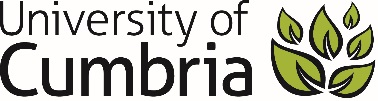 UNIVERSITY OF CUMBRIACOURSEWORK REASSESSMENT REQUIREMENT Module Code: UCIA4030Module Title: Cultural ContextsTutor: Paul FergusonTitle of the item of work: Assignment One Blog Content‘Create content that could be used to write a blog in the form of two entries about two different artefacts accompanied by images, web links and references’.You must include a bibliography with this assignmentSee the Assessment area on the Module’s Blackboard site for further guidance and brief in order to complete assignment oneWordage: 1000 word equivalentSUBMISSION DATE AS PER STUDENT PORTAL(please tick as appropriate but must be completed)To be submitted by 4:00 PM on 05/05/2023 in accordance with instructions given by the course team. If you are posting your course work the receipt of postage must be by date and time of submission, you may be asked to present this.To be submitted through the Virtual Learning Environment (eg. Blackboard / Pebblepad etc.) in pdf format, or in person/by RECORDED DELIVERY to the Programme Administration at the XXXXXX Campus of the University of Cumbria.